梅花女子大学　食文化学部　管理栄養学科 公衆栄養学ゼミ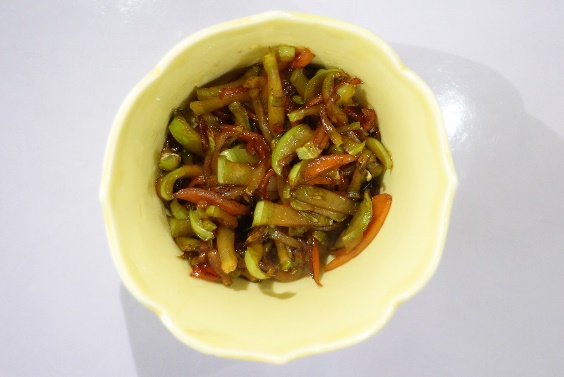 【作り方】1.ブロッコリーの太い茎を皮を剥いて細切り2.人参は皮のまま細切り3.熱したフライパンにごま油を入れ、人参、ブロッコリーの茎をしんなりするまで炒める4.酒、砂糖、醤油、みりんを加えて汁気がなくなるまで炒めたら完成【ポイント】・茎の方にビタミンCが多いため茎を使用